ごえん楽市（かわさきボランティア・市民活動フェア）出展申込書かわさき市民活動センター宛記 入 日：　　　　年　　　月　　　日	　　　　　　　記 入 者：					住　　所：						電話番号：						企画実施場所、時間帯は市民活動センターで調整いたしますので、ご理解の上、ご応募ください。団体名代表者名連絡先担当者名担当者名連絡先住所：〒住所：〒Tel：Fax：連絡先E-Mail：E-Mail：連絡先ﾎｰﾑﾍﾟｰｼﾞ：ﾎｰﾑﾍﾟｰｼﾞ：ﾎｰﾑﾍﾟｰｼﾞ：活動内容出展形式（お選びください）□にチェックを入れてください＊企画出展とパネル出展は同時にお申込みできません□企画出展（イベント・体験・セミナーなど）　　　　「募集パンフレット」参照　※場所、時間帯を選び、第1希望、第2希望を記入してください。　※時間帯には、準備・撤収時間（それぞれ30分）も含まれます。企画自体の時間設定にご注意ください。　※企画内容に合わせ、会議室を主催者で決定します。ご了承ください。□企画出展（イベント・体験・セミナーなど）　　　　「募集パンフレット」参照　※場所、時間帯を選び、第1希望、第2希望を記入してください。　※時間帯には、準備・撤収時間（それぞれ30分）も含まれます。企画自体の時間設定にご注意ください。　※企画内容に合わせ、会議室を主催者で決定します。ご了承ください。□企画出展（イベント・体験・セミナーなど）　　　　「募集パンフレット」参照　※場所、時間帯を選び、第1希望、第2希望を記入してください。　※時間帯には、準備・撤収時間（それぞれ30分）も含まれます。企画自体の時間設定にご注意ください。　※企画内容に合わせ、会議室を主催者で決定します。ご了承ください。出展形式（お選びください）□にチェックを入れてください＊企画出展とパネル出展は同時にお申込みできません□パネル出展　　活動分野：　　　　　（分野別に展示します「出展について」参照）　展示時間　10時～16時（搬入は前日夜間と当日朝）※物品販売希望　　□有　　　□無（販売箇所はホール内のみ、販売品は活動の成果物のみ）□パネル出展　　活動分野：　　　　　（分野別に展示します「出展について」参照）　展示時間　10時～16時（搬入は前日夜間と当日朝）※物品販売希望　　□有　　　□無（販売箇所はホール内のみ、販売品は活動の成果物のみ）□パネル出展　　活動分野：　　　　　（分野別に展示します「出展について」参照）　展示時間　10時～16時（搬入は前日夜間と当日朝）※物品販売希望　　□有　　　□無（販売箇所はホール内のみ、販売品は活動の成果物のみ）出展形式（お選びください）□にチェックを入れてください＊企画出展とパネル出展は同時にお申込みできません□フリーマーケット　　　　　　　　　　□パフォーマンス□フリーマーケット　　　　　　　　　　□パフォーマンス□フリーマーケット　　　　　　　　　　□パフォーマンス出展内容・企画出展は具体的に・パネル出展の場合は展示内容（例：活動内容、報告、など）・フリーマーケットは販売内容、売上金の使い道企画　※有料の企画の場合は費用の種類と金額を記入　⇒　（　　　　　　　　　　　　　　　　　　　　）企画　※有料の企画の場合は費用の種類と金額を記入　⇒　（　　　　　　　　　　　　　　　　　　　　）企画　※有料の企画の場合は費用の種類と金額を記入　⇒　（　　　　　　　　　　　　　　　　　　　　）出展内容・企画出展は具体的に・パネル出展の場合は展示内容（例：活動内容、報告、など）・フリーマーケットは販売内容、売上金の使い道パネルパネルパネル出展内容・企画出展は具体的に・パネル出展の場合は展示内容（例：活動内容、報告、など）・フリーマーケットは販売内容、売上金の使い道フリーマーケットパフォーマンスパフォーマンススタンプラリー□参加　□不参加　　参加場所⇒　□パネル　　□企画　　　※フリマは対象外□参加　□不参加　　参加場所⇒　□パネル　　□企画　　　※フリマは対象外□参加　□不参加　　参加場所⇒　□パネル　　□企画　　　※フリマは対象外＜事前希望調査＞説明会参加日出展決定団体は必須＊企画出展・パネル出展団体（出席日にチェックしてください）□8月1日（木）18時30分～20時30分□8月2日（金）18時30分～20時30分　□8月 4日（日）10時～12時＊フリーマーケット出店団体　8月 4日（日）12時～13時●説明会での情報補償希望について　　□手話通訳　　 □要約筆記　　□その他＊企画出展・パネル出展団体（出席日にチェックしてください）□8月1日（木）18時30分～20時30分□8月2日（金）18時30分～20時30分　□8月 4日（日）10時～12時＊フリーマーケット出店団体　8月 4日（日）12時～13時●説明会での情報補償希望について　　□手話通訳　　 □要約筆記　　□その他＊企画出展・パネル出展団体（出席日にチェックしてください）□8月1日（木）18時30分～20時30分□8月2日（金）18時30分～20時30分　□8月 4日（日）10時～12時＊フリーマーケット出店団体　8月 4日（日）12時～13時●説明会での情報補償希望について　　□手話通訳　　 □要約筆記　　□その他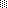 